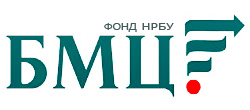 ФОНД «НАЦИОНАЛЬНЫЙ НЕГОСУДАРСТВЕННЫЙ
РЕГУЛЯТОР БУХГАЛТЕРСКОГО УЧЁТА
«БУХГАЛТЕРСКИЙ МЕТОДОЛОГИЧЕСКИЙ ЦЕНТР»(ФОНД «НРБУ «БМЦ»)ПРОТОКОЛ ЗАСЕДАНИЯ ОТРАСЛЕВОГО КОМИТЕТА НЕКОММЕРЧЕСКИХ ОРГАНИАЗЦИЙ(ОК НКО)№5 ОК НКО/2016 от 2016-12-21Дата проведения заседания: 21 декабря 2016 г.Место проведения заседания: г. Москва,ул. Сретенка, 28 (МГУУ Правительства Москвы)ПОВЕСТКАОбсуждение проектов документов:Концепция проекта ФСБУ «Некоммерческая деятельность»Предложения по применению ФСБУ ОС для некоммерческих организацийР-Х/2016 – ОК НКО «Рекомендации по применению ФСБУ «Основные средства» в некоммерческих организациях»Р-Х/2016 – ОК НКО «Резерв по сомнительным долгам по взносам на капитальный ремонт»ПРИСУТСТВОВАЛИГамольский П.Ю. – Клуб бухгалтеров и аудиторов НКО - председатель рабочей группыБайцур Е.И. – Благотворительный фонд «Лемниската»Жарких Н.В. - Фонд «НРБУ «БМЦ»Константинова С.Б. – АНО «еНАНО»Краевская Н.А.- Клуб бухгалтеров и аудиторов НКОМорозов А.С. – Гринпис-РоссияОпарина С.И. – МГУУ Правительства г.МоскваСавкова Л.Н. – ООО «Мета-Консалтинг»Сарнацкая С.Э. - ООО «Эрнст энд Янг»Попов П.В. – Ассоциация грантодающих организаций «Форум Доноров»ОБСУЖДЕНИЕКонцепция проекта ФСБУ «Некоммерческая деятельность» (далее – Концепция)Решили:Вынести проект Концепции на более широкое обсуждение. Срок – декабрь 2016. Отв. Клуб бухгалтеров и аудиторов НКО. Вынести на обсуждение первый драфт проекта ФСБУ «Некоммерческая деятельность» на следующее заседание ОК НКО. Отв. Клуб бухгалтеров и аудиторов НКО, Фонд «НРБУ «БМЦ». Срок – 01.03.2017.Последующее обсуждение проекта ФСБУ «Некоммерческая деятельность» вынести на обсуждение заседания ОК НКО 25.04.2017. Отв. Фонд «НРБУ «БМЦ».Предложения к проекту ФСБУ «Основные средства» для некоммерческих организаций Решили вынести на Совет Фонда “НРБУ “БМЦ” следующие предложения:П. 12 дополнить абзацем: «В некоммерческих организациях величина, равная первоначальной стоимости основных средств (по объектам основных средств, предполагаемым к использованию в не приносящей доход деятельности), включается в состав расходов по целевому финансированию соответствующего периода в момент признания основных средств, и отражается в бухгалтерском балансе некоммерческих организаций обособленно».П. 53 дополнить абзацем: «Некоммерческие организации по объектам основных средств, предполагаемым к использованию в не приносящим доход от деятельности некоммерческих организаций, относят суммы начисленной амортизации на уменьшение обособленно учитываемой величины, равной первоначальной стоимости основных средств».П. 60 дополнить абзацем: «В некоммерческих организациях при списании основных средств [использовавшихся в не приносящей доход деятельности некоммерческих организаций] подлежит списанию остаточная величина стоимости основных средств, обособленно отражаемая в бухгалтерском балансе».Предложения по порядку переоценки объектов основных средств, используемых в некоммерческой деятельности, утвердить в виде отдельной Рекомендации ОК НКО. Отв. Клуб бухгалтеров и аудиторов НКО, Фонд «НРБУ «БМЦ». Срок – июль, 2017.Р-Х/2016–ОК НКО Рекомендации по применению ФСБУ «Основные средства» в некоммерческих организацияхРешили:Перенести обсуждение рекомендации на вторую половину 2017 года. Отв. Фонд «НРБУ «БМЦ». Р-Х/2016 – ОК НКО «Резерв по сомнительным долгам по взносам на капитальный ремонт»Решили:Направить проект Рекомендации на заочное голосование. Отв. Фонд «НРБУ «БМЦ».  Срок – 22.12.2016.Директор Фонда «НРБУ «БМЦ» 			__________________________	О.А. Сухарева	